solution-1.RwickhamcTue Jan 20 11:41:00 2015library(Sleuth3)
library(ggplot2)
library(knitr)

source(url("http://stat512.cwick.co.nz/code/stat_qqline.r"))## Loading required package: protoload(url("http://stat512.cwick.co.nz/data/df1.rda"))
load(url("http://stat512.cwick.co.nz/data/df2.rda"))
load(url("http://stat512.cwick.co.nz/data/df3.rda"))
load(url("http://stat512.cwick.co.nz/data/df4.rda"))

fit1 <- lm(y~x,data=df1) #fit 1
fit2 <- lm(y~x,data=df2) #fit 2
fit3 <- lm(y~x,data=df3) #fit 3
fit4 <- lm(y~x,data=df4) #fit 4As mentioned on Canvas TWO of the data sets had clear issues.The following is the residual plot from df3.# qplot(.fitted, x, data = fit3)
# qplot(sample = .resid, data = fit3) + stat_qqline()

qplot(.fitted, .resid, data = fit3)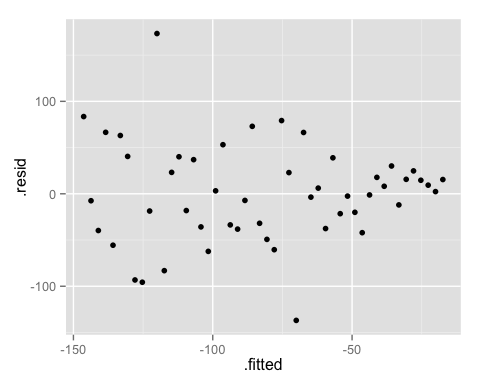 This plot suggests the constant spread (or variation) assumption is violated. Clearly the spread of the residuals about the zero line decreases as the fitted values increase.The following is the residual plot from df4.qplot(.fitted, .resid, data = fit4)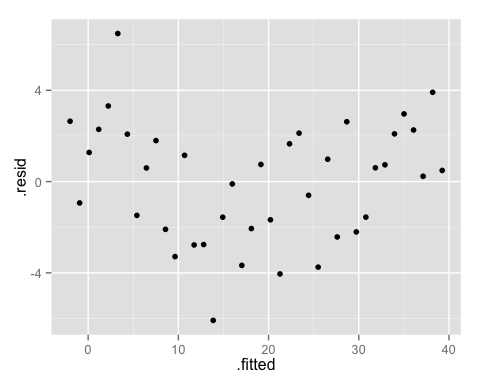 The plot suggests the linearity assumption has be violated as the most residuals are positive for the ends of the fitted values and negative for middle fitted values.InterpretationSince df1 and df2 have no obvious violations the slope and intercept will be interpreted for both.
First df1summary(fit1)## 
## Call:
## lm(formula = y ~ x, data = df1)
## 
## Residuals:
##     Min      1Q  Median      3Q     Max 
## -2.2825 -0.8386  0.0814  0.4580  2.7982 
## 
## Coefficients:
##             Estimate Std. Error t value Pr(>|t|)    
## (Intercept)   1.6980     0.2866    5.92  2.2e-06 ***
## x             4.0557     0.0566   71.59  < 2e-16 ***
## ---
## Signif. codes:  0 '***' 0.001 '**' 0.01 '*' 0.05 '.' 0.1 ' ' 1
## 
## Residual standard error: 1.06 on 28 degrees of freedom
## Multiple R-squared:  0.995,  Adjusted R-squared:  0.994 
## F-statistic: 5.13e+03 on 1 and 28 DF,  p-value: <2e-16Slope: Is it estimated, that as x increases by 1 unit the mean of y increases by 4.056 units (corresponding CI (3.940,4.172)).
Intercept: Is it estimated, that when x is equal to zero the mean of y is 1.698 units (corresponding CI (1.381,2.555)).For df2summary(fit2)## 
## Call:
## lm(formula = y ~ x, data = df2)
## 
## Residuals:
##     Min      1Q  Median      3Q     Max 
## -1.4463 -0.3714 -0.0871  0.3961  0.8827 
## 
## Coefficients:
##             Estimate Std. Error t value Pr(>|t|)    
## (Intercept)    1.184      0.247    4.79  4.9e-05 ***
## x              1.662      0.408    4.07  0.00035 ***
## ---
## Signif. codes:  0 '***' 0.001 '**' 0.01 '*' 0.05 '.' 0.1 ' ' 1
## 
## Residual standard error: 0.578 on 28 degrees of freedom
## Multiple R-squared:  0.372,  Adjusted R-squared:  0.349 
## F-statistic: 16.6 on 1 and 28 DF,  p-value: 0.00035Slope: Is it estimated, that as x increases by 1 unit the mean of y increases by 1.662 units (corresponding CI (0.825,2.498)).
Intercept: Is it estimated, that when x is equal to zero the mean of y is 1.184 units (corresponding CI(0.678,1.690)).